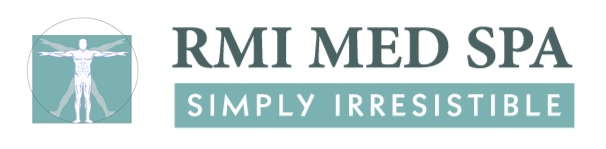 Confidential Skin Health Survey	Today’s Date ________________			Date of Birth/Age  ________________/________First Name ________________________________ Last Name ___________________________________ Street Address _____________________________________________________    Apt. # ______ City _______________________________ State _________________ Zip____________ Phone H (____) __________________ Work (____) __________________ Cell (_____)_______________ Emergency Contact Name  ____________________________    Relationship  _______________Phone (_____) ___________ Email _____________________________________ Is there someone we can thank for recommending us?   _______________________________________Medical History1.  Please circle any conditions you currently have or have had in the past.AIDS				Hay Fever			Radiation TreatmentAnemia				Heart Disease			Respiratory ProblemsArthritis				Hepatitis			Skin ConditionsAsthma/Allergies			High Blood Pressure		Sinus ProblemsAutoimmune Disease		Infection			Stomach ProblemsBlood Transfusion		Kidney Disease			StrokeChemotherapy			Liver Disease			Thyroid ProblemsCold sore/Fever Blister		Lupus				SurgeryDiabetes				Melanoma			Skin CancerDizziness/Fainting		Nervous Disorder			CANCER OF ANY KINDEpilepsy								2.  ALLERGIES_______________________________________________________________________________3.  Please list all current medications you are taking:____________________________________________________________________________________________________________________________________________________________________________Skin History1. What is the reason for your visit today?______________________________________________________________________________________2. What special areas of concern do you have?______________________________________________________________________________________ 3. Are you presently under a physician’s care for any current skin condition or other problem?If yes, please describe____________________________________________________________________ 4. Are you pregnant?	Y	N5. Are you taking birth control pills or hormone replacement?		Y	N6. Do you wear contact lenses?	Y	N7. Do you smoke?	Y	N8. What skin care products are you using now?____________________________________________________________________________________9. Have you used or are you currently using: (please circle)Retin A or similar productAccutaneOther prescription Acne medication10.  Have you ever had any of the following aesthetic or cosmetic services (please circle)Facial Peel		Laser/IPL	Tattooing			Facial SurgeryMicrodermabrasion	Botox		Permanent Makeup		MesotherapyDermaplaning		Fillers		WaxingIf Yes, have you had any type of reaction to the procedure(s):______________________________________________________________________________________11. Do you have acne?If yes, what are you using or have you used in the past?______________________________________________________________________________________12.  Is there anything else we should know about your skin health or overall health?______________________________________________________________________________________DISCLAIMERI understand that the services offered are not a substitute for medical care, and any information provided by the therapist is for educational purpose only and not diagnostic or prescriptive in nature. I understand that the information contained is to aid the therapist in giving better service and is completely confidential.Policies:1. Professional consultation is required before initial dispensing of products. 2. We do not give cash refunds 3. We require a 24-hour cancellation notice.I HAVE COMPLETED THIS SURVEY ACCURATELY AND COMPLETELY.  I fully understand and agree to the above policies.___________________________________________ PATIENT SIGNATURE___________________ DATE______________________________________________________________________________________FOR STAFF USE ONLY:Skin Type	Normal		Oily		Dry		CombinationCondition	Texture					Pigmentation		Sun Damage				Rosacea		Acne					SensitivityAreas of Concern____________________________________________________________________________________________________________________________________________________________________________